МБУК ВР «МЦБ» им. М.В. Наумова		Рябичевский отделСценарий«Богатырская застава»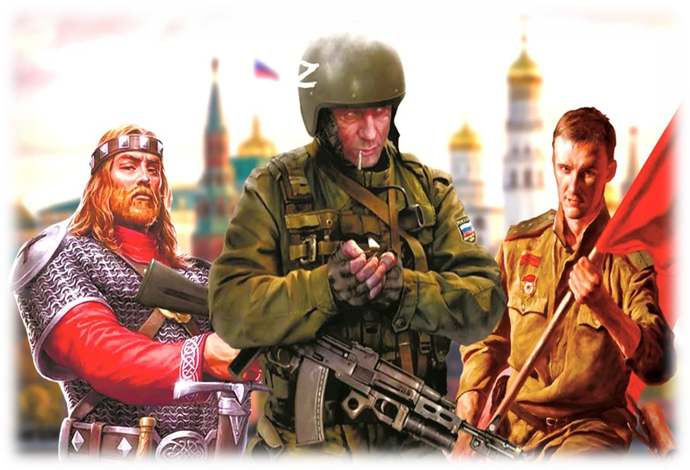 Составитель: Ткаченко М.В.х. Рябичев2024г.1 слайдФорма проведения: конкурсно-игровая программаЦель: воспитание чувства гордости за историческое прошлое России; мотивация учащихся к изучению истории, культуры, быта Древней Руси; обогащение знаний о качествах национального героя.2 слайд1 ведущий: 23 февраля в России отмечается День защитника Отечества. Это событие имеет давнюю историю и является одним из важнейших государственных праздников страны.2 ведущий: Этот день посвящен всем поколениям защитников Отечества. Он является символом мужества и доблести российского воинства. На протяжении своей многовековой истории россияне в многочисленных войнах самоотверженно отстаивали суверенитет и независимость, а порой и право на существование Российского государства. 1 ведущий: Примером тому служит отвага богатырей Древней Руси, героизм в годы Отечественной войны 1812 года, подвиг русского солдата в Великой Отечественной войне 1941-1945 годов, отвага и доблесть в Афганистане, самоотверженность на Северном Кавказе, в миротворческих операциях. Сегодня, продолжая победные традиции предков, военнослужащие российской армии с честью выполняют специальные задачи на Украине. 3 слайд2 ведущий: Мы по праву можем гордиться воинской славой России. Из истории мы знаем, что с древних времён человечество сопровождают войны. Но в нашей литературе и в русских народных сказаниях нет былин, песен, преданий, воспевающих захват чужих земель. В них мы не найдём ни гордого рассказа завоевателя, ни песни о притеснение соседних народов. Защита своих рубежей – вот что составляет гордость русского воина.1 ведущий:Покой всех городов и сел старинных
Стерег дозор богатырей былинных.
Пускай те дни прошли, но слава вам,
Не давшим Русь врагу богатырям!Нас защищали прадеды и деды –
В Берлине развевался флаг победы.
Когда нам по ночам сон сладкий снится,
Не спят солдаты наши на границе.Пусть солнце жжет оттаявшие крыши!
Мы поздравляем нынче тех мальчишек,
Кто невелик, но изо всех силенок
Сам защищает слабых и девчонок!2 ведущий: В былинных песнях, о богатырях,Воспета сила русского народа.Богатыри её черпали у природы.Она зовется – Мать сыра земля!И даже горсть её – защита в битве злой.И даже пядь её – рождает мощь в ударе.Захватчики колени преклоняли,Познав всю силу, мудрости простой.4 слайд1 ведущий: Издревле Россия славится своими богатырями. С древних пор русов (росов) описывали как «Народ этот (росы) могучий, и телосложение у них крепкое, мужество большое». Богатыри всегда вставали на защиту родной земли. Русских дружин боялись всюду – от Византии, до кочевых племен Востока (хазар).2 ведущий: Русские богатыри должны были в совершенстве владеть мечом, булавой и палицей, уметь ездить верхом и стрелять из лука, обращаться с копьем и драться в рукопашную. 5 слайд1 ведущий: Помимо физической силы, русские воины всегда славились умом и смекалкой. И сегодня, мы предлагаем вам принять участие в конкурсной программе «Богатырская застава», и узнать есть ли среди присутствующих богатыри! Правила таковы: программа включает шесть состязаний, за победу в каждом конкурсе участник получает 1 бал. В завершении жюри подсчитывает балы, определяет и награждает победителей (1,2,3 место). 6 слайд2 ведущий: Итак, первое состязание «Богатырская викторина». (Ребята отвечают на вопросы письменно, побеждает первый участник, выполнивший задание).1. Как называются песенные сказания о богатырях? (былины).2. Как называется металлический головной убор русского богатыря? (шлем).3. Как называется тяжелый панцирь, сплетенный из металлических колец? (кольчуга).4. Какое рубящее холодное оружие было у богатыря? (меч).5. Чем прикрывает себя богатырь от ударов врага? (щитом).6. Как называется оружие – тяжелый, с шипами шар на рукоятке? (булава).7. Какое животное должно стать неизменным спутником каждого богатыря? (богатырский конь). 8. Кто изображён на картине Васнецова «Три богатыря»? (Илья Муромец, Добрыня Никитич, Алеша Попович).7 слайд2 ведущий: Следующий конкурс «Исторический». Каждый воин защищающий свою Родину, должен знать и гордиться ее историей. В знак победы он прибил свой щит на воротах Константинополя?Князь ОлегКнязь ИгорьКнязь ВладимирКакому русскому полководцу принадлежат слова: «Кто с мечом к нам придет, от меча и погибнет!»?Александру СуворовуАлександру НевскомуГеоргию ЖуковуКаким поединком началась Куликовская битва?Пересвета и ЧелубеяДмитрия Донского и МамаяВладимира и Батыя4. Бог грома и молнии у восточных славян, покровитель князя и княжеской дружины?СварогДажьбогПерун5. Дата крещения Руси?980 год988 год985 год6. Какой город был основан князем Юрием Долгоруким в 1147 году?МоскваРязаньНовгород7.	Назовите основное оружие профессионального воина – дружинника на Руси?МечСабляШпага8. Какое оружие на Руси называли секирой?Боевой топорПалицаМеч8 слайд1 ведущий: Молодцы и смекалисты, и умны! Не ослабляем внимание, Продолжаем состязание! Позабавьте-ка вы нас, добры молодцы,Глазом зорким, рукою твёрдою!Следующий конкурс «Меткий стрелок». (ребятам надо попасть мячом в корзину, каждому дается три попытки).9 слайд2 ведущий: Богатырские забавы продолжаются – конкурс «Перетягивание каната». (Участники по двое перетягивают канат).1 ведущий: Молодцы богатыри! Притомились? Отдохните, силушку восстановите! А мы предлагаем болельщикам тоже поучаствовать и ответить на вопросы. 10 слайдВикторина для болельщиков 2. Исход битвы в нашу пользу... (победа).
1. То, чем солдат думает и из чего он ест… (котелок).
2. Большой морской начальник…(адмирал).
1. Боевая машина…(танк).
2. За нее и «помереть совсем не страшно…»…(Родина).
1. «Тяжело в учении…»…(«легко в бою»).
2. «Кто с мечом на русскую землю придет…»…(«тот от меча и погибнет»).
1. Назовите воинские звания…(сержант, рядовой, прапорщик, старшина, ефрейтор, майор, лейтенант, капитан, генерал, подполковник, полковник).
2. Назовите выдающихся русских полководцев…(Невский, Суворов, Кутузов и др.).
1. Пуля дура … – (штык молодец!).11 слайд2 ведущий: Наши богатыри отдохнули, силы восстановили. Продолжаем. Конкурс «Богатырский круг». (Два участника, на одной ноге, с руками за спиной выталкивают друг друга из круга).12 слайд1 ведущий: И завершает наше состязание конкурс «Силушка богатырская».   (Армрестлинг). 2 ведущий: Все сегодня удальцы, все сегодня молодцы,
Состязались все с задором,
Пусть не каждый стал призёром.(Подсчет голосов и поздравление и награждение победителей)13 слайд1 ведущий: Поздравляем всех с наступающим праздником, с Днем защитника Отечества! А вам, наши будущие защитники, желаем быть сильными, мужественными и отважными! Пусть каждый день будет успешным, каждый поступок – достойным, каждая идея – отличной, каждое слово – твёрдым, а каждое действие – уверенным. Список использованных источниковБылины ; Русские народные сказки ; Древнерусские повести / автор вступительной статьи, составитель, автор комментариев В. П. Аникин, Д. С. Лихачев, Т. Н. Михельсон ; художник И. Д. Архипов. – Москва : Детская литература, 1979. – 638 с., 9 л. ил. – (Библиотека мировой литературы для детей). Былины : сказания о богатырях Земли русской / [пересказ: А. Н. Нечаев ; худож. : О. Подивилова]. – Москва : Самовар, 2007. – 93,[2] с. : ил. – (Школьная библиотека). Внеклассные мероприятия в 5 – 11 классах / Арсенина Е. Н. – Волгоград : Учитель, 2006. – 155 с. – (Внеклассная работа в школе).Приложение № 11. Как называются песенные сказания о богатырях? _________________.2. Как называется металлический головной убор русского богатыря? ________.3. Как называется тяжелый панцирь, сплетенный из металлических колец? _______________.4. Какое рубящее холодное оружие было у богатыря? ___________.5. Чем прикрывает себя богатырь от ударов врага? _____________.6. Как называется оружие – тяжелый, с шипами шар на рукоятке? _____________.7. Какое животное должно стать неизменным спутником каждого богатыря? ____________. 8. Кто изображён на картине Васнецова «Три богатыря»? ______________.1. Как называются песенные сказания о богатырях? _________________.2. Как называется металлический головной убор русского богатыря? ________.3. Как называется тяжелый панцирь, сплетенный из металлических колец? _______________.4. Какое рубящее холодное оружие было у богатыря? ___________.5. Чем прикрывает себя богатырь от ударов врага? _____________.6. Как называется оружие – тяжелый, с шипами шар на рукоятке? _____________.7. Какое животное должно стать неизменным спутником каждого богатыря? ____________. 8. Кто изображён на картине Васнецова «Три богатыря»? ______________.1. Как называются песенные сказания о богатырях? _________________.2. Как называется металлический головной убор русского богатыря? ________.3. Как называется тяжелый панцирь, сплетенный из металлических колец? _______________.4. Какое рубящее холодное оружие было у богатыря? ___________.5. Чем прикрывает себя богатырь от ударов врага? _____________.6. Как называется оружие – тяжелый, с шипами шар на рукоятке? _____________.7. Какое животное должно стать неизменным спутником каждого богатыря? ____________. 8. Кто изображён на картине Васнецова «Три богатыря»? ______________.Приложение № 2В знак победы он прибил свой щит на воротах Константинополя?Князь ОлегКнязь ИгорьКнязь ВладимирКакому русскому полководцу принадлежат слова: «Кто с мечом к нам придет, от меча и погибнет!»?Александру СуворовуАлександру НевскомуГеоргию ЖуковуКаким поединком началась Куликовская битва?Пересвета и ЧелубеяДмитрия Донского и МамаяВладимира и Батыя4. Бог грома и молнии у восточных славян, покровитель князя и княжеской дружины?СварогДажьбогПерун5. Дата крещения Руси?980 год988 год985 год6. Какой город был основан князем Юрием Долгоруким в 1147 году?МоскваРязаньНовгород7.	Назовите основное оружие профессионального воина – дружинника на Руси?МечСабляШпага8. Какое оружие на Руси называли секирой?Боевой топорПалицаМеч